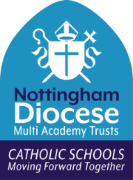 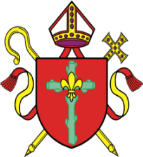 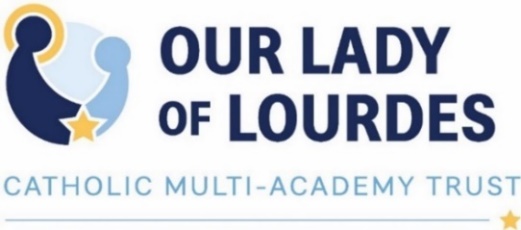 September 2022 to July 2023September 2022September 2022September 2022September 2022September 2022September 2022September 2022MTWTFSS293031123456789101112131415161718192021222324252627282930October 2022October 2022October 2022October 2022October 2022October 2022October 2022MTWTFSS12345678910111213141516171819202122232425262728293031November 2022November 2022November 2022November 2022November 2022November 2022November 2022MTWTFSS123456789101112131415161718192021222324252627282930December 2022December 2022December 2022December 2022December 2022December 2022December 2022MTWTFSS12345678910111213141516171819202122232425262728293031January 2023January 2023January 2023January 2023January 2023January 2023January 2023MTWTFSS12345678910111213141516171819202122232425262728293031February 2023February 2023February 2023February 2023February 2023February 2023February 2023MTWTFSS12345678910111213141516171819202122232425262728March 2023March 2023March 2023March 2023March 2023March 2023March 2023MTWTFSS12345678910111213141516171819202122232425262728293031April 2023April 2023April 2023April 2023April 2023April 2023April 2023MTWTFSS123456789101112131415161718192021222324252627282930May 2023May 2023May 2023May 2023May 2023May 2023May 2023MTWTFSS12345678910111213141516171819202122232425262728293031June 2023June 2023June 2023June 2023June 2023June 2023June 2023MTWTFSS123456789101112131415161718192021222324252627282930July 2023July 2023July 2023July 2023July 2023July 2023July 2023MTWTFSS12345678910111213141516171819202122232425262728293031August 2023August 2023August 2023August 2023August 2023August 2023August 2023MTWTFSS12345678910111213141516171819202122232425262728293031School HolidayPublic HolidayAdministration Day